План охраны здоровья и обеспечения безопасности для детских и дошкольных образовательных учреждений. 
Примерный шаблон.В целях обеспечения безопасности работы и противодействия распространению коронавирусной инфекции COVID-19 каждое детское учреждение обязано разработать план охраны здоровья и обеспечения безопасности в условиях пандемии COVID-19 и представить его в письменном виде.ПРИМЕЧАНИЕ. Наличие плана охраны здоровья и обеспечения безопасности в условиях пандемии COVID-19 в детском учреждении или центре является обязательным. Использование настоящего шаблона — нет.Настоящий документ представляет собой примерный шаблон плана охраны здоровья и обеспечения безопасности в условиях пандемии COVID-19. Он соответствует требованиям, изложенным в документе «Указания по охране здоровья и обеспечению безопасности в детских и дошкольных образовательных учреждениях в условиях пандемии COVID-19» (далее — «Указания»):https://oregonearlylearning.com/form_sets/health-and-safety-guidelines-for-child-care-and-early-education-operating-during-covid-19/ 
НазначениеВ заполненном виде этот шаблон:поможет владельцам и руководителям детских учреждений спланировать и реализовать оптимальные меры по охране здоровья и обеспечению безопасности в условиях пандемии COVID-19;довести новые правила и процессы до сведения сотрудников учреждения; идовести новые правила и процессы до сведения семей.Разработанный учреждением План охраны здоровья и обеспечения безопасности в условиях пандемии COVID-19 должен отвечать уникальным потребностям каждого учреждения и соответствовать требованиям «Указаний». Настоящий шаблон не является обязательным, однако руководители детских учреждений должны проследить за тем, чтобы в разработанном ими плане охраны здоровья и обеспечения безопасности в условиях пандемии COVID-19 были отражены все указания, действие которых распространяется на их учреждение.В соответствии с требованием 14.4 утвержденный учреждением план охраны здоровья и обеспечения безопасности в условиях пандемии COVID-19 необходимо довести до сведения всех сотрудников и вывесить на видном месте. Кроме того, учреждения обязаны предоставить заполненный шаблон или содержащуюся в нем информацию семьям, которые пользуются услугами учреждения.Управление дошкольного образования (Early Learning Division, ELD) понимает, что во многих детских учреждениях планы уже готовы и реализуются, тогда как другие только приступают к их разработке. Учреждениям, которые уже работают в соответствии с планами охраны здоровья и обеспечения безопасности в условиях пандемии COVID-19, следует изучить «Указания» в редакции от 14 августа 2020 года на предмет соответствия их деятельности новым требованиям.Каждое детское учреждение обязано пересматривать свой план охраны здоровья и обеспечения безопасности в условиях пандемии COVID-19 в течение года и вносить в него необходимые изменения. Любые изменения необходимо доводить до сведения семей и персонала и вывешивать в учреждении на видном месте.Как пользоваться этим шаблоном (три варианта):Сохранить и заполнить файл на электронном устройстве. Размеры полей будут автоматически адаптироваться под размер введенного текста.Распечатать и заполнить от руки.Изменить шаблон с учетом потребностей вашего учреждения.ИнструкцииНазначьте одного или нескольких сотрудников, которые будут отвечать за исполнение этого плана. В каждом детском учреждении должен быть хотя бы один сотрудник, ответственный за планирование мероприятий по охране здоровья и обеспечению безопасности в условиях пандемии COVID-19. В обязанности такого сотрудника входит следующее:разработка плана охраны здоровья и обеспечения безопасности в условиях пандемии COVID-19 (самостоятельно или с привлечением других сотрудников);надзор за исполнением этого плана;постоянное наблюдение за информацией, публикуемой местными органами здравоохранения, с точки зрения последствий таких публикаций для работы детских учреждений и возможной необходимости внесения изменений в план; иобеспечение взаимодействия с семьями по всем вопросам, связанным с принятым в учреждении планом охраны здоровья и обеспечения безопасности в условиях пандемии COVID-19.Составьте план в соответствии с указаниями для детских учрежденийПосле того, как детское учреждение назначит одного или нескольких сотрудников, которые будут отвечать за исполнение плана охраны здоровья и обеспечения безопасности в условиях пандемии COVID-19, можно приступать к составлению плана по этому шаблону. Обязательно изучите разделы с рекомендациями в «Указаниях по охране здоровья и обеспечению безопасности в детских и дошкольных образовательных учреждениях в условиях пандемии COVID-19» .В процессе работы над каждым разделом плана охраны здоровья и обеспечения безопасности в условиях пандемии COVID-19 необходимо сделать следующее:Изучить требования и учесть рекомендации, изложенные в «Указаниях». Составить план действий и записать, что именно ваше детское учреждение намерено делать, чтобы соблюсти эти требования. Указать все необходимые подготовительные шаги.Там, где предусмотрено несколько вариантов соблюдения требования, указать тот, который вы намерены реализовать. Например, указать в разделе 1, будете ли вы выдавать посетителями антисептический гель для рук или будете ли использовать раковину для мытья рук непосредственно у входной двери.Подумайте о том, нужно ли вводить для эффективного исполнения плана новое правило или изменить уже действующее. Например, если у вас предусмотрены осенние встречи с родителями, которые теперь придется проводить в виртуальном формате, что вы будете делать, если у некоторых семей возникнут технические затруднения?Назначьте сотрудника, который будет отвечать за исполнение отдельных пунктов или всего плана в целом.Подумайте, нужно ли вам или кому-то из ваших сотрудников заняться профессиональным развитием или получить необходимую подготовку. Будет ли надлежащее соблюдение этого требования связано с необходимостью инструктажа или формального обучения сотрудников, детей, их семей или кого-то еще? Это могут подробные письменные инструкции, демонстрации, видеоролики или онлайн-занятия.Если вам нужна помощь в составлении плана охраны здоровья и обеспечениябезопасности в условиях пандемии COVID-19 или учебные курсы для себя и своих сотрудников, обращайтесь в местное Агентство ресурсов и направлений по уходу за детьми (Child Care Resource and Referral, CCR&R). Вопросы о том, как соблюсти требования «Указаний», также можно задать вашему специалисту по лицензированию.ПРИМЕР ЗАПОЛНЕНИЯ ШАБЛОНА (разделы 1 и 13):На следующих двух страницах представлены примеры составления плана. Раздел 1 Требования к прибытию и убытию детей (См. «Указания по охране здоровья и обеспечению безопасности в детских и дошкольных образовательных учреждениях в условиях пандемии COVID-19», стр. 18) Ответственный сотрудник:	Раздел 13. Требования к профессиональному развитию 
(См. «Указания по охране здоровья и обеспечению безопасности в детских и дошкольных образовательных учреждениях в условиях пандемии COVID-19», стр. 69)Ответственный сотрудник:					- Конец примеров заполнения шаблона -Раздел 1 Требования к прибытию и убытию детей (См. «Указания по охране здоровья и обеспечению безопасности в детских и дошкольных образовательных учреждениях в условиях пандемии COVID-19», стр. 18)Ответственный сотрудник:	Раздел 2. Требования к ежедневной проверке состояния здоровья 
(См. «Указания по охране здоровья и обеспечению безопасности в детских и дошкольных образовательных учреждениях в условиях пандемии COVID-19», стр. 21)Ответственный сотрудник:	Раздел 3. Требования к ведению документации (См. «Указания по охране здоровья и обеспечению безопасности в детских и дошкольных образовательных учреждениях в условиях пандемии COVID-19», стр. 25)Ответственный сотрудник:	Раздел 4. Требования к участию семьи (См. «Указания по охране здоровья и обеспечению безопасности в детских и дошкольных образовательных учреждениях в условиях пандемии COVID-19», стр. 28)Ответственный сотрудник:	Раздел 5. Требования к размеру и стабилизации состава групп
(См. «Указания по охране здоровья и обеспечению безопасности в детских и дошкольных образовательных учреждениях в условиях пандемии COVID-19», стр. 31)Ответственный сотрудник:	Раздел 6. Требования к средствам индивидуальной защиты (Personal Protective Equipment - PPE) для детей и взрослых
(См. «Указания по охране здоровья и обеспечению безопасности в детских и дошкольных образовательных учреждениях в условиях пандемии COVID-19», стр. 38) Ответственный сотрудник:	Раздел 7. Требования к повседневным занятиям
(См. «Указания по охране здоровья и обеспечению безопасности в детских и дошкольных образовательных учреждениях в условиях пандемии COVID-19», стр. 42)Ответственный сотрудник:	Раздел 8. Требования к мытью рук и общей гигиене
(См. «Указания по охране здоровья и обеспечению безопасности в детских и дошкольных образовательных учреждениях в условиях пандемии COVID-19», стр. 45) Ответственный сотрудник:	Раздел 9. Требования к пище и питанию 
(См. «Указания по охране здоровья и обеспечению безопасности в детских и дошкольных образовательных учреждениях в условиях пандемии COVID-19», стр. 47) Ответственный сотрудник:	Раздел 10. Требования к уборке и содержанию помещений (См. «Указания по охране здоровья и обеспечению безопасности в детских и дошкольных образовательных учреждениях в условиях пандемии COVID-19», стр. 49) Ответственный сотрудник:	Раздел 11. Требования к реагированию на возможные и подтвержденные случаи COVID-19
(См. «Указания по охране здоровья и обеспечению безопасности в детских и дошкольных образовательных учреждениях в условиях пандемии COVID-19», стр. 60)Ответственный сотрудник:	Раздел 12. Требования к перевозке детей (См. «Указания по охране здоровья и обеспечению безопасности в детских и дошкольных образовательных учреждениях в условиях пандемии COVID-19», стр. 65)Ответственный сотрудник:	Раздел 13. Требования к профессиональному развитию (См. «Указания по охране здоровья и обеспечению безопасности в детских и дошкольных образовательных учреждениях в условиях пандемии COVID-19», стр. 69) Ответственный сотрудник:	Раздел 14. Требования к плану охраны здоровья и обеспечения безопасности в условиях пандемии COVID-19(См. «Указания по охране здоровья и обеспечению безопасности в детских и дошкольных образовательных учреждениях в условиях пандемии COVID-19», стр. 72) Ответственный сотрудник:	Приложение. Дополнительные материалы к плану охраны здоровья и обеспечения безопасности в условиях пандемии COVID-19.В настоящем приложении представлены ссылки на документы, другие шаблоны и дополнительные информационные ресурсы, призванные помочь вам в разработке и заполнении плана охраны здоровья и обеспечения безопасности в условиях пандемии COVID-19.Указания по охране здоровья и обеспечению безопасности в детских и дошкольных образовательных учреждениях в условиях пандемии COVID-19 (редакция от 14 августа 2020 г.)https://oregonearlylearning.com/form_sets/health-and-safety-guidelines-for-child-care-and-early-education-operating-during-covid-19/ Ежедневная проверка здоровья в условиях пандемии COVID-19http://oregonearlylearning.com/form_sets/daily-health-check-fillable/ Журнал посещаемости в условиях пандемии COVID-19 https://oregonearlylearning.com/form_sets/daily-attendance-log-covid-19/Исключение из детского учрежденияhttps://oregonearlylearning.com/form_sets/exclusion-summary-diagram/ Ознакомление с должностными обязанностями для персонала экстренных детских учреждений   https://oregonearlylearning.com/form_sets/staff-covid-19-training-fillable/  Шаблон плана перевозок детейhttps://oregonearlylearning.com/form_sets/transportation-plan-fillable/  Каким образом вы собираетесь довести готовый план и любые изменения и 
дополнения к нему до сведения семей? Информационный бюллетень     Личный кабинет     Рассылка по эл. почте
 Виртуальное родительское собрание (в группе)   Виртуальная встреча с родителями (индивидуально)    ДругоеПри выборе варианта «Другое», поясните:  Полное имя и должность сотрудника, ответственного за исполнение плана в целом:Контактная информация: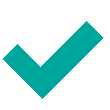    План охраны здоровья и обеспечения безопасности в условиях пандемии 
   COVID-19 необходимо подготовить в течение 45 дней после публикации 
   настоящего шаблона, подготовленного ELD 25 сентября   (см. стр. 72 «Указаний»).1.1Требовать, чтобы родители или опекуны передавали детей сотрудникам учреждения (и принимали детей у сотрудников в конце дня) снаружи, не заходя в учреждение.Только для зарегистрированных детских учреждений домашнего типа (Registered Family, RF) и сертифицированных семейных детских учреждений (Certified Family, CF): если в учреждении присутствует только один сотрудник, родителям или опекунам разрешается заходить в учреждение, однако они обязаны дождаться выхода предыдущей семьи.Требовать, чтобы родители или опекуны передавали детей сотрудникам учреждения (и принимали детей у сотрудников в конце дня) снаружи, не заходя в учреждение.Только для зарегистрированных детских учреждений домашнего типа (Registered Family, RF) и сертифицированных семейных детских учреждений (Certified Family, CF): если в учреждении присутствует только один сотрудник, родителям или опекунам разрешается заходить в учреждение, однако они обязаны дождаться выхода предыдущей семьи.1.2Требовать, чтобы родители или опекуны надевали лицевые щитки или маски, когда они оставляют или забирают детей.Требовать, чтобы родители или опекуны надевали лицевые щитки или маски, когда они оставляют или забирают детей.1.3Требовать, чтобы родители или опекуны соблюдали дистанцию в течение всего времени, когда они не заняты передачей детей персоналу.Требовать, чтобы родители или опекуны соблюдали дистанцию в течение всего времени, когда они не заняты передачей детей персоналу.План соблюдения этих требований: План соблюдения этих требований: Сообщить родителям о необходимости носить маску, когда они приводят или забирают детей. Нанести разметку на подходе к главному входу (нарисовать мелом круги через каждые 6 футов), чтобы родители видели, где нужно ждать для соблюдения нужной дистанции.Рассказать детям о новых правилах прибытия и убытия на утреннем занятии (например о том, что родителям теперь нельзя заходить внутрь). Объяснить, что родителям можно помахать рукой через окно.Сообщить родителям о необходимости носить маску, когда они приводят или забирают детей. Нанести разметку на подходе к главному входу (нарисовать мелом круги через каждые 6 футов), чтобы родители видели, где нужно ждать для соблюдения нужной дистанции.Рассказать детям о новых правилах прибытия и убытия на утреннем занятии (например о том, что родителям теперь нельзя заходить внутрь). Объяснить, что родителям можно помахать рукой через окно.Требуется обучение?    Нет    Да   (Отметьте в разделе 13 «Профессиональное развитие»)Требуется обучение?    Нет    Да   (Отметьте в разделе 13 «Профессиональное развитие»)Какую информацию об этой части своего плана вы доведете до сведения семей?Какую информацию об этой части своего плана вы доведете до сведения семей?Я сообщу от этом через еженедельный информационный бюллетень, который мы рассылаем по электронной почте. Я заверю семьи в том, что у нас есть запас масок, которым они смогут воспользоваться, если забудут свою. Я также порекомендую родителям, чьим детям трудно расстаться с ними по утрам, придумать новый ритуал прощания.Я сообщу от этом через еженедельный информационный бюллетень, который мы рассылаем по электронной почте. Я заверю семьи в том, что у нас есть запас масок, которым они смогут воспользоваться, если забудут свою. Я также порекомендую родителям, чьим детям трудно расстаться с ними по утрам, придумать новый ритуал прощания.1.4Оборудовать на входе в учреждение (снаружи или внутри рядом со входом) пункты гигиены рук, чтобы дети и персонал имели возможность войти в учреждение с чистыми руками.Если нет доступа к раковине с водой и мылом, необходимо держать у входа антисептический гель для рук с содержанием спирта 60%-95%. Антисептический гель следует хранить в недоступном для детей месте и обеспечить надзор за его использованием.Подробные указания по организации мытья рук см. в разделе 8.Оборудовать на входе в учреждение (снаружи или внутри рядом со входом) пункты гигиены рук, чтобы дети и персонал имели возможность войти в учреждение с чистыми руками.Если нет доступа к раковине с водой и мылом, необходимо держать у входа антисептический гель для рук с содержанием спирта 60%-95%. Антисептический гель следует хранить в недоступном для детей месте и обеспечить надзор за его использованием.Подробные указания по организации мытья рук см. в разделе 8.План соблюдения этих требований: План соблюдения этих требований: Требуется обучение?    Нет    Да   (Отметьте в разделе 13 «Профессиональное развитие»)Требуется обучение?    Нет    Да   (Отметьте в разделе 13 «Профессиональное развитие»)Какую информацию об этой части своего плана вы доведете до сведения семей?Какую информацию об этой части своего плана вы доведете до сведения семей?1.5Производить санитарную обработку или замену письменных принадлежностей для регистрации прибытия и убытия детей перед их использованием другими людьми.Производить санитарную обработку или замену письменных принадлежностей для регистрации прибытия и убытия детей перед их использованием другими людьми.План соблюдения этих требований: План соблюдения этих требований: Требуется обучение?    Нет    Да   (Отметьте в разделе 13 «Профессиональное развитие»)Требуется обучение?    Нет    Да   (Отметьте в разделе 13 «Профессиональное развитие»)Какую информацию об этой части своего плана вы доведете до сведения семей?Какую информацию об этой части своего плана вы доведете до сведения семей?13.1Обеспечить прохождение подготовки по оказанию первой помощи и СЛР всем основным персоналом учреждения. Результаты онлайн-тренинга без практической составляющей будут приниматься до конца июля 2021 г.Обеспечить прохождение подготовки по оказанию первой помощи и СЛР всем основным персоналом учреждения. Результаты онлайн-тренинга без практической составляющей будут приниматься до конца июля 2021 г.13.2Обеспечить сотрудникам возможности профессионального развития в целях достижения поставленных целей профессионального обучения и обеспечения соответствия требованиям лицензирования детских учреждений и других программ.Обеспечить сотрудникам возможности профессионального развития в целях достижения поставленных целей профессионального обучения и обеспечения соответствия требованиям лицензирования детских учреждений и других программ.План соблюдения этих требований: План соблюдения этих требований: Требуется обучение?    Нет    Да   (Отметьте в разделе 13 «Профессиональное развитие»)Требуется обучение?    Нет    Да   (Отметьте в разделе 13 «Профессиональное развитие»)Какую информацию об этой части своего плана вы доведете до сведения семей?Какую информацию об этой части своего плана вы доведете до сведения семей?13.5Перед внедрением настоящих указаний («Указания по охране здоровья и обеспечению безопасности в детских и дошкольных образовательных учреждениях в условиях пандемии COVID-19») со всеми дальнейшими обновлениями, их обязаны изучить все сотрудники, в том числе только что принятые на работу, до начала работы или во время инструктажа для новых сотрудников. Перед внедрением настоящих указаний («Указания по охране здоровья и обеспечению безопасности в детских и дошкольных образовательных учреждениях в условиях пандемии COVID-19») со всеми дальнейшими обновлениями, их обязаны изучить все сотрудники, в том числе только что принятые на работу, до начала работы или во время инструктажа для новых сотрудников. План соблюдения этих требований: План соблюдения этих требований: Требуется обучение?    Нет    Да   (Отметьте в разделе 13 «Профессиональное развитие»)Требуется обучение?    Нет    Да   (Отметьте в разделе 13 «Профессиональное развитие»)Какую информацию об этой части своего плана вы доведете до сведения семей?Какую информацию об этой части своего плана вы доведете до сведения семей?1.1Требовать, чтобы родители или опекуны передавали детей сотрудникам учреждения (и принимали детей у сотрудников в конце дня) снаружи, не заходя в учреждение.Только для зарегистрированных детских учреждений домашнего типа (Registered Family, RF) и сертифицированных семейных детских учреждений (Certified Family, CF): если в учреждении присутствует только один сотрудник, родителям или опекунам разрешается заходить в учреждение, однако они обязаны дождаться выхода предыдущей семьи.Требовать, чтобы родители или опекуны передавали детей сотрудникам учреждения (и принимали детей у сотрудников в конце дня) снаружи, не заходя в учреждение.Только для зарегистрированных детских учреждений домашнего типа (Registered Family, RF) и сертифицированных семейных детских учреждений (Certified Family, CF): если в учреждении присутствует только один сотрудник, родителям или опекунам разрешается заходить в учреждение, однако они обязаны дождаться выхода предыдущей семьи.1.2Требовать, чтобы родители или опекуны надевали лицевые щитки или маски, когда они оставляют или забирают детей.Требовать, чтобы родители или опекуны надевали лицевые щитки или маски, когда они оставляют или забирают детей.1.3Требовать, чтобы родители или опекуны соблюдали дистанцию в течение всего времени, когда они не заняты передачей детей персоналу.Требовать, чтобы родители или опекуны соблюдали дистанцию в течение всего времени, когда они не заняты передачей детей персоналу.План соблюдения этих требований: План соблюдения этих требований: План соблюдения этих требований: Требуется обучение?    Нет    Да   (Отметьте в разделе 13 «Профессиональное развитие»)Требуется обучение?    Нет    Да   (Отметьте в разделе 13 «Профессиональное развитие»)Требуется обучение?    Нет    Да   (Отметьте в разделе 13 «Профессиональное развитие»)Какую информацию об этой части своего плана вы доведете до сведения семей?Какую информацию об этой части своего плана вы доведете до сведения семей?Какую информацию об этой части своего плана вы доведете до сведения семей?1.4Оборудовать на входе в учреждение (снаружи или внутри рядом с входом) пункты гигиены рук, чтобы дети и персонал имели возможность войти в учреждение с чистыми руками.Если нет доступа к раковине с водой и мылом, необзодимо держать у входа антисептический гель для рук с содержанием спирта 60%-95%. Антисептический гель следует хранить в недоступном для детей месте и обеспечить надзор за его использованием.Подробные указания по организации мыться рук см. в разделе 8.Оборудовать на входе в учреждение (снаружи или внутри рядом с входом) пункты гигиены рук, чтобы дети и персонал имели возможность войти в учреждение с чистыми руками.Если нет доступа к раковине с водой и мылом, необзодимо держать у входа антисептический гель для рук с содержанием спирта 60%-95%. Антисептический гель следует хранить в недоступном для детей месте и обеспечить надзор за его использованием.Подробные указания по организации мыться рук см. в разделе 8.План соблюдения этих требований: План соблюдения этих требований: План соблюдения этих требований: Требуется обучение?    Нет    Да   (Отметьте в разделе 13 «Профессиональное развитие»)Требуется обучение?    Нет    Да   (Отметьте в разделе 13 «Профессиональное развитие»)Требуется обучение?    Нет    Да   (Отметьте в разделе 13 «Профессиональное развитие»)Какую информацию об этой части своего плана вы доведете до сведения семей?Какую информацию об этой части своего плана вы доведете до сведения семей?Какую информацию об этой части своего плана вы доведете до сведения семей?1.5Производить санитарную обработку или замену письменных принадлежностей для регистрации прибытия и убытия детей перед их использованием другими людьми.Производить санитарную обработку или замену письменных принадлежностей для регистрации прибытия и убытия детей перед их использованием другими людьми.План соблюдения этих требований: План соблюдения этих требований: План соблюдения этих требований: Требуется обучение?    Нет    Да   (Отметьте в разделе 13 «Профессиональное развитие»)Требуется обучение?    Нет    Да   (Отметьте в разделе 13 «Профессиональное развитие»)Требуется обучение?    Нет    Да   (Отметьте в разделе 13 «Профессиональное развитие»)Какую информацию об этой части своего плана вы доведете до сведения семей?Какую информацию об этой части своего плана вы доведете до сведения семей?Какую информацию об этой части своего плана вы доведете до сведения семей?2.1Проводить ежедневную проверку состояния здоровья всех детей, сотрудников и других лиц (родителей, технических специалистов и т. д.), входящих в учреждение.Правила документирования результатов проверки состояния здоровья изложены в разделе «Ведение документации».2.2Назначить сотрудника, который будет изменять температуру у всех входящих детей и других лиц, вступающих во взаимодействие со стабильной группой. Лица с температурой 100.4 градуса по Фаренгейту и выше в учреждение не допускаются. Сотрудники могут сами определить состояние их здоровья и указать их температуру во время каждодневных проверок. 2.3Задавать всем входящим взрослым и детям (или, если ребенок не в состоянии дать достоверный ответ, взрослому, который привел ребенка) обязательные вопросы.См. подготовленные OCC шаблоны «Ежедневная проверка состояния здоровья в условиях пандемии COVID-19» и «Журнал посещаемости в условиях пандемии COVID-19» в приложении.2.4Сотрудники могут ежедневно оценивать состояние своего здоровья самостоятельно.План соблюдения этих требований: План соблюдения этих требований: Требуется обучение?    Нет    Да   (Отметьте в разделе 13 «Профессиональное развитие»)Требуется обучение?    Нет    Да   (Отметьте в разделе 13 «Профессиональное развитие»)Какую информацию об этой части своего плана вы доведете до сведения семей?Какую информацию об этой части своего плана вы доведете до сведения семей?2.5Документировать подтверждение проверки здоровья всех лиц, входящих в учреждение, записью «прошел/не прошел» без дополнительных подробностей. В целях соблюдения конфиденциальности не следует записывать симптомы или температуру.План соблюдения этих требований: План соблюдения этих требований: Требуется обучение?    Нет    Да   (Отметьте в разделе 13 «Профессиональное развитие»)Требуется обучение?    Нет    Да   (Отметьте в разделе 13 «Профессиональное развитие»)Какую информацию об этой части своего плана вы доведете до сведения семей?Какую информацию об этой части своего плана вы доведете до сведения семей?2.6При проведении ежедневной проверки состояния здоровья следует руководствоваться подготовленным OCC документом «Исключение из учреждения» (см. приложение).2.7Необходимо использовать маски/щитки для лица и средства индивидуальной защиты, как указано в положении раздела «Средства индивидуальной защиты для детей и взрослых» «Указаний по охране здоровья и обеспечению безопасности в условиях пандемии COVID-19».План соблюдения этих требований: План соблюдения этих требований: Требуется обучение?    Нет    Да   (Отметьте в разделе 13 «Профессиональное развитие»)Требуется обучение?    Нет    Да   (Отметьте в разделе 13 «Профессиональное развитие»)Какую информацию об этой части своего плана вы доведете до сведения семей?Какую информацию об этой части своего плана вы доведете до сведения семей?3.1Вести журналы ежедневного учета с указанием всех стабильных групп (состав группы и перечень всех, кто взаимодействовал с группой). Помимо причин ведения документации, изложенных в правилах для детских учреждений, дополнительные требования призваны обеспечить возможность выявления контактных лиц.Только для зарегистрированных детских учреждений домашнего типа (Registered Family, RF) и сертифицированных семейных детских учреждений (Certified Family, CF): вести журнал учета жильцов и всех, кто приходил в дом в часы работы учреждения. Жильцов старше 12 лет не следует включать в журнал ежедневного учета посещаемости детского учреждения — предполагается, что они присутствуют по умолчанию.3.2Указывать в каждом журнале ежедневного учета требуемую информацию. См. «Журнал посещаемости в условиях пандемии COVID-19» в приложении.3.3Журналы ежедневного учета на всех детей следует хранить в течение 2 лет (обычный срок, предусмотренный правилами для детских учреждений).3.4Если учреждение является частью системы школьного образования, эти сведения можно вносить в документацию школы с тем, чтобы в случае необходимости их можно было использовать для выявления контактных лиц.План соблюдения этих требований: План соблюдения этих требований: Требуется обучение?    Нет    Да   (Отметьте в разделе 13 «Профессиональное развитие»)Требуется обучение?    Нет    Да   (Отметьте в разделе 13 «Профессиональное развитие») 4.1Довести до сведения семей требования к работе учреждений в условиях пандемии COVID-19, отличия от прежнего режима работы и все остальные правила учреждения, имеющие отношение к пандемии COVID-19.4.2Изложить требования к семьям, в том числе порядок прибытия и убытия детей.4.3Представить информацию о работе учреждения в условиях пандемии COVID-19 в понятном для семей виде.4.4Все официальное взаимодействие с семьями, которое обычно проходит в очном формате (встречи родителей с учителями, заседания совета и прочие очные мероприятия) осуществлять в виртуальном формате или по телефону.4.5Перевести в виртуальный формат все посещения семей на дому (для оказания услуг или по другим предусмотренным учреждением поводам).4.6Для семей, которые не могут взаимодействовать в виртуальном или телефонном формате, а также для родителей, которые приходят в учреждение, чтобы покормить своих детей грудью, необходимо подготовить и соблюдать протокол очного взаимодействия, как минимум, предусматривающий следующее:соблюдение дистанции с персоналом и чужими детьми;ношение лицевых щитков или масок;нахождение вне помещения, если это возможно и уместно;одновременное взаимодействие только с одной семейной ячейкой и любыми другими людьми, чье присутствие необходимо (например переводчиками); иорганизация встреч по предварительной договоренности (если возможно).План соблюдения этих требований: План соблюдения этих требований: Требуется обучение?    Нет    Да   (Отметьте в разделе 13 «Профессиональное развитие»)Требуется обучение?    Нет    Да   (Отметьте в разделе 13 «Профессиональное развитие»)Какую информацию об этой части своего плана вы доведете до сведения семей?Какую информацию об этой части своего плана вы доведете до сведения семей?4.7Впускать членов семьи в учреждение при возникновении опасений за здоровье и безопасность ребенка. При входе в учреждение члены семьи обязаны соблюдать установленные учреждением требования к взрослым.4.8Обеспечить кормящих грудью родителей, а также родителей или опекунов детей с особыми потребностями в кормлении, которые приходят в учреждение, чтобы покормить своего ребенка, подходящим помещением, где нет других детей. Между посещениями необходимо производить уборку и санитарную обработку этого помещения.4.9Приглашать семьи, которые ищут подходящее детское учреждение, только в отсутствие детей. Одновременно в учреждении может находиться только одна такая семья. При этом ее члены должны согласиться с требованиями о прохождении проверки состояния здоровья и ведении документации, носить лицевые щитки или маски и соблюдать дистанцию.5.1Распределить детей по стабильным группам с одними и теми же взрослыми.В стабильные группы можно добавлять новых детей или перемещать детей в другие стабильные группы на постоянной основе.5.2Требовать от сотрудников соблюдения дистанции (как минимум шести футов) со взрослыми, а также с другими сотрудниками, которые обычно не входят в состав стабильной группы, в течение всего времени пребывания в учреждении.5.3Требовать, чтобы сотрудники, приписанные к стабильной группе, соблюдали дистанцию с детьми из других стабильных групп и принимали меры к тому, чтобы дети в их группе поступали так же.Персоналу и детям необязательно соблюдать дистанцию с детьми и взрослыми своей стабильной группы.5.4Не допускать в помещения для занятий сотрудников, не приписанных к стабильной группе, за следующими исключениями: Взрослые, которые не входят в состав стабильной группы, могут допускаться в помещение для занятий, чтобы:оказывать детям специализированные услуги, например услуги раннего вмешательства или услуги обучения детей с особыми потребностями;обеспечить соблюдение требований к мониторингу программ с государственным финансированием или регулируемых программ;обеспечить надлежащее соотношение детей и взрослых на время перерывов (например сотрудники, не приписанные ни к одной группе).выполнять какие-либо работы, которые нельзя вести в нерабочие часы.План соблюдения этих требований: План соблюдения этих требований: Требуется обучение?    Нет    Да   (Отметьте в разделе 13 «Профессиональное развитие»)Требуется обучение?    Нет    Да   (Отметьте в разделе 13 «Профессиональное развитие»)Какую информацию об этой части своего плана вы доведете до сведения семей?Какую информацию об этой части своего плана вы доведете до сведения семей?5.5При проведении занятий вне помещения в одной зоне могут находиться дети только из одной стабильный группы. Учреждения могут организовать несколько отдельных зон при условии, что стабильные группы не пересекаются, и на каждого ребенка приходится не менее 75 кв. футов территории.5.6Зарегистрированным программам разрешается ограждать наружную территорию при помощи визуальных барьеров.5.7Никакое учреждение не может принимать более чем 250 детей.5.8Соотношение «воспитатель/ребенок» и максимальный размер группы должны отвечать требованиям, определенным в правилах лицензирования для учреждений соответствующего типа, и количеством, указанным в лицензии конкретного провайдера услуг, которые могут быть меньшими. Соотношения, размеры групп и и все дополнительные требования представлены в требованиях разделов 5.9–5.16.К учреждениям, ведущим свою деятельность в округах на этапе 1 и 2, применяются требования разделов 5.9–5.12 «Указаний».К учреждениям, ведущим свою деятельность в округах на предварительном этапе, применяются требования разделов 5.13–5.16 «Указаний».5.9 – 5.16См. таблицу «Соотношение "воспитатель/ребенок" и размер группы» в У здоровья и обеспечению безопасности казания по охране.6.1Требовать, чтобы все сотрудники, подрядчики, прочие поставщики услуг, посетители и волонтеры носили лицевые щитки и маски во время пребывания в учреждении или в отведенной под нужды учреждения части дома провайдера услуг по уходу за детьми,Маски и лицевые щитки должны соответствовать требованиям CDC:
https://www.cdc.gov/coronavirus/2019-ncov/prevent-getting-sick/diy-cloth-face-coverings.htmlдопускается исключение из правила о лицевых щитках и масках, если у них присутсвуют хронические болезни или инвалидность, и их врач выдает им справку о том, что для них ношение маскок и лицевых щитков противопоказано.План соблюдения этих требований: План соблюдения этих требований: Требуется обучение?    Нет    Да   (Отметьте в разделе 13 «Профессиональное развитие»)Требуется обучение?    Нет    Да   (Отметьте в разделе 13 «Профессиональное развитие»)Какую информацию об этой части своего плана вы доведете до сведения семей?Какую информацию об этой части своего плана вы доведете до сведения семей?6.2Требовать, чтобы все дети, начиная с подготовительного класса начальной школы, носили лицевые щитки и маски во время пребывания в учреждении или в отведенной под нужды учреждения части дома провайдера услуг по уходу за детьми,Маски и лицевые щитки должны соответствовать требованиям CDC:
https://www.cdc.gov/coronavirus/2019-ncov/prevent-getting-sick/diy-cloth-face-coverings.html6.3Взрослые и дети, начиная с возраста поступления в подготовительный класс начальной школы, обязаны носить лицевые щитки или маски вне помещения в случае невозможности соблюдения дистанции в шесть футов.6.4Разрешать ношение масок или лицевых щитков детям старше двух лет и младше возраста поступления в подготовительный класс начальной школы:по просьбе родителей/опекунов; при условии, что маска или щиток изготовлены по размеру лица ребенка; иребенок в состоянии снять маску или щиток без посторонней помощи.6.5Если ребенок снимает маску или лицевой щиток или проявляет потребность в том, чтобы снять маску или щиток на непродолжительное время, персонал учреждения обязан:следить за тем, чтобы ребенок держался на расстоянии не менее шести футов от всех детей и взрослых, пока на нем нет щитка или маски;при необходимости показать ребенку, как носить лицевой щиток или маску правильно; иуговорить ребенка снова аккуратно надеть лицевой щиток или маску.Детей нельзя наказывать за то, что они не могут надлежащим образом носить лицевой щиток или маску.План соблюдения этих требований: План соблюдения этих требований: Требуется обучение?    Нет    Да   (Отметьте в разделе 13 «Профессиональное развитие»)Требуется обучение?    Нет    Да   (Отметьте в разделе 13 «Профессиональное развитие»)Какую информацию об этой части своего плана вы доведете до сведения семей?Какую информацию об этой части своего плана вы доведете до сведения семей?6.6Разрешать детям, посещающим подготовительный класс начальной школы и старше, не носить лицевые щитки или маски в следующих случаях:при наличии заболевания, при котором ношение маски приводит к затруднению дыхания (по предписанию врача);при наличии инвалидности, которая не позволяет носить маску (по предписанию врача); либоесли они не могут снять лицевой щиток или маску без посторонней помощи;во время сна.6.7Гарантировать, что дети младше двух лет ни в коем случае не будут носить лицевые щитки или маски.6.8Требовать, чтобы дети и сотрудники мыли руки, прежде чем надевать лицевые щитки или маски, после снятия лицевых щитков или масок и после каждого прикосновения к лицевым щиткам или маскам.В качестве альтернативы мытью рук можно воспользоваться антисептическим гелем для рук с содержанием спирта 60–95%.Дети должны пользоваться антисептическим гелем для рук только под наблюдением взрослых. Его следует хранить в недоступном для детей месте.6.9Требовать ежедневной стирки либо смены масок.После снятия загрязненной маски ее следует убрать в укромное место, недоступное для других людей.Например, маску можно убрать в недоступный детям полиэтиленовый пакет или пластмассовый контейнер и хранить там до стирки.6.10Требовать, чтобы лицевые щитки протирали дезинфицирующим средством в конце каждого дня использования.План соблюдения этих требований: План соблюдения этих требований: Требуется обучение?    Нет    Да   (Отметьте в разделе 13 «Профессиональное развитие»)Требуется обучение?    Нет    Да   (Отметьте в разделе 13 «Профессиональное развитие»)Какую информацию об этой части своего плана вы доведете до сведения семей?Какую информацию об этой части своего плана вы доведете до сведения семей?6.11Требовать однократного ношения одноразовых лицевых щитков или масок.6.12Требовать, чтобы маски и щитки сменялись каждый день после проверки здоровья, если взрослый находился в контакте с больным ребенком.6.13Щитки должны быть продизинфецированы после ежедневной проверки здоровья, если взрослый находился в контакте с больным ребенком. В центрах и зарегистрированных учреждениях, лицевые щитки должны быть продизинфецированы после окончания проверки здоровья.План соблюдения этих требований: План соблюдения этих требований: Требуется обучение?    Нет    Да   (Отметьте в разделе 13 «Профессиональное развитие»)Требуется обучение?    Нет    Да   (Отметьте в разделе 13 «Профессиональное развитие»)Какую информацию об этой части своего плана вы доведете до сведения семей?Какую информацию об этой части своего плана вы доведете до сведения семей?6.14Только для центров и зарегистрированных учреждений: Взрослые, которые производят проверку здоровья, должны иметь чистый верхний уровень одежды (например, одежду большего размера, рубашку с длинным рукавом или фартук) во время проверки здоровья. Все взрослые, которые работают с разными стабильными группами, должны одевать чистый верхний уровень одежды, когда переходят в другую группу. План соблюдения этих требований: План соблюдения этих требований: ¿Se necesita entrenamiento?       No        Sí    (Nota en la Sección 13. Desarrollo profesional)¿Se necesita entrenamiento?       No        Sí    (Nota en la Sección 13. Desarrollo profesional)¿Qué información compartirá con las familias sobre esta parte de su plan? ¿Qué información compartirá con las familias sobre esta parte de su plan? 6.15Требовать, чтобы взрослые надевали чистую верхнюю одежду (рубашку большего размера с длинными рукавами, халат с длинными рукавами, простыню, одеяло и т. д.) перед кормлением младенцев, при необходимости фиксируя волосы.План соблюдения этих требований: План соблюдения этих требований: Требуется обучение?    Нет    Да   (Отметьте в разделе 13 «Профессиональное развитие»)Требуется обучение?    Нет    Да   (Отметьте в разделе 13 «Профессиональное развитие»)Какую информацию об этой части своего плана вы доведете до сведения семей?Какую информацию об этой части своего плана вы доведете до сведения семей?6.16Обеспечить соблюдение дистанции не менее шести футов и ношение лицевых щитков или масок всеми сотрудниками, непосредственно занятыми оказанием контактной помощи и наблюдением за состоянием детей или других сотрудников с признаками COVID-19, прежде чем те смогут покинуть детское учреждение.План соблюдения этих требований: План соблюдения этих требований: Требуется обучение?    Нет    Да   (Отметьте в разделе 13 «Профессиональное развитие»)Требуется обучение?    Нет    Да   (Отметьте в разделе 13 «Профессиональное развитие»)Какую информацию об этой части своего плана вы доведете до сведения семей?Какую информацию об этой части своего плана вы доведете до сведения семей?6.17Требовать смены одежды, загрязненной жидкостями организма.7.17.1Экскурсии разрешаются только в том случае, если они проходят исключительно вне помещений. Экскурсии с заходом в помещение запрещены.Экскурсии с использованием транспорта разрешаются только в случае отсутствия игровой площадки у учреждения и в ее пешеходной доступности.При выходе на экскурсию:Взрослые и дети обязаны мыть руки или пользоваться антисептическим гелем для рук перед выходом и после возвращения.Учреждения обязаны обеспечить изоляцию стабильных групп друг от друга и от других детей, насколько это возможно.7.27.2Располагать маты, кровати или раскладушки на расстоянии не менее 36 дюймов друг от друга и укладывать детей спать таким образом, чтобы изголовье одной кровати располагалось у изножья соседней кровати.План соблюдения этих требований: План соблюдения этих требований: План соблюдения этих требований: Требуется обучение?    Нет    Да   (Отметьте в разделе 13 «Профессиональное развитие»)Требуется обучение?    Нет    Да   (Отметьте в разделе 13 «Профессиональное развитие»)Требуется обучение?    Нет    Да   (Отметьте в разделе 13 «Профессиональное развитие»)7.37.3Ограничить совместное использование общих материалов и игрушек детьми во время занятий. Если совместное использование имеет место, по окончании занятия и перед переходом к следующему занятию дети должны вымыть руки с мылом или обработать их антисептическим гелем для рук.План соблюдения этих требований: План соблюдения этих требований: План соблюдения этих требований: Требуется обучение?    Нет    Да   (Отметьте в разделе 13 «Профессиональное развитие»)Требуется обучение?    Нет    Да   (Отметьте в разделе 13 «Профессиональное развитие»)Требуется обучение?    Нет    Да   (Отметьте в разделе 13 «Профессиональное развитие»)Какую информацию об этой части своего плана вы доведете до сведения семей?Какую информацию об этой части своего плана вы доведете до сведения семей?Какую информацию об этой части своего плана вы доведете до сведения семей?7.4Мыть и проводить санитарную обработку учебных материалов в перерывах между использованием.См. документы «Рекомендации по санитарной обработке» и «График уборки для детских учреждений» в У здоровья и обеспечению безопасности казания по охране .Мыть и проводить санитарную обработку учебных материалов в перерывах между использованием.См. документы «Рекомендации по санитарной обработке» и «График уборки для детских учреждений» в У здоровья и обеспечению безопасности казания по охране .7.5Отказаться от зон для занятий или учебных материалов, предусматривающих взаимодействие детей с общими материалами, например общих столов для игры с песком и водой или дворовых песочниц.Отказаться от зон для занятий или учебных материалов, предусматривающих взаимодействие детей с общими материалами, например общих столов для игры с песком и водой или дворовых песочниц.План соблюдения этих требований: План соблюдения этих требований: План соблюдения этих требований: Требуется обучение?    Нет    Да   (Отметьте в разделе 13 «Профессиональное развитие»)Требуется обучение?    Нет    Да   (Отметьте в разделе 13 «Профессиональное развитие»)Требуется обучение?    Нет    Да   (Отметьте в разделе 13 «Профессиональное развитие»)Какую информацию об этой части своего плана вы доведете до сведения семей?Какую информацию об этой части своего плана вы доведете до сведения семей?Какую информацию об этой части своего плана вы доведете до сведения семей?8.1Требовать, чтобы сотрудники и дети мыли руки в течение как минимум 20 секунд (в ситуациях, отмеченных звездочкой (*), разрешается заменять мытье обработкой рук антисептическим гелем для рук с содержанием спирта 60–95%).до и после еды, приготовления пищи и/или подготовки бутылочек;до и после применения лекарственных средств;после туалета или оказания помощи при использовании туалета;до и после смены подгузников;после вытирания носа, кашля или чихания;*после входа в помещение;*после входа в детское учреждение и выхода из него;*в случае перемещения персонала между стабильными группами;*после совместного взаимодействия с игрушками, учебными материалами и т. д.*Требовать, чтобы сотрудники и дети мыли руки в течение как минимум 20 секунд (в ситуациях, отмеченных звездочкой (*), разрешается заменять мытье обработкой рук антисептическим гелем для рук с содержанием спирта 60–95%).до и после еды, приготовления пищи и/или подготовки бутылочек;до и после применения лекарственных средств;после туалета или оказания помощи при использовании туалета;до и после смены подгузников;после вытирания носа, кашля или чихания;*после входа в помещение;*после входа в детское учреждение и выхода из него;*в случае перемещения персонала между стабильными группами;*после совместного взаимодействия с игрушками, учебными материалами и т. д.*8.2Обеспечить каждую стабильную группу простым доступом к материалам для мытья рук.Обеспечить каждую стабильную группу простым доступом к материалам для мытья рук.8.3Хранить неиспользуемый антисептический гель для рук в недоступном для детей месте.Хранить неиспользуемый антисептический гель для рук в недоступном для детей месте.План соблюдения этих требований: План соблюдения этих требований: План соблюдения этих требований: Требуется обучение?    Нет    Да   (Отметьте в разделе 13 «Профессиональное развитие»)Требуется обучение?    Нет    Да   (Отметьте в разделе 13 «Профессиональное развитие»)Требуется обучение?    Нет    Да   (Отметьте в разделе 13 «Профессиональное развитие»)Какую информацию об этой части своего плана вы доведете до сведения семей?Какую информацию об этой части своего плана вы доведете до сведения семей?Какую информацию об этой части своего плана вы доведете до сведения семей?9.1Отказаться от практики сервировки «по-семейному», когда дети накладывают себе пищу из общей посуды самостоятельно. Пищу из общей посуды должен накладывать сотрудник учреждения.Отказаться от практики сервировки «по-семейному», когда дети накладывают себе пищу из общей посуды самостоятельно. Пищу из общей посуды должен накладывать сотрудник учреждения.9.3Внимательно следить за каждым приемом пищи, в том числе кормлением младенцев и детей ясельного возраста, не позволяя им делиться пищей и/или прикасаться к чужой пище.Внимательно следить за каждым приемом пищи, в том числе кормлением младенцев и детей ясельного возраста, не позволяя им делиться пищей и/или прикасаться к чужой пище.План соблюдения этих требований: План соблюдения этих требований: План соблюдения этих требований: Требуется обучение?    Нет    Да   (Отметьте в разделе 13 «Профессиональное развитие»)Требуется обучение?    Нет    Да   (Отметьте в разделе 13 «Профессиональное развитие»)Требуется обучение?    Нет    Да   (Отметьте в разделе 13 «Профессиональное развитие»)Какую информацию об этой части своего плана вы доведете до сведения семей?Какую информацию об этой части своего плана вы доведете до сведения семей?Какую информацию об этой части своего плана вы доведете до сведения семей?9.4Разрешать кормящим родителям и тем, у чьих детей есть особые потребности в питании, приходить в детское учреждение и кормить своих детей.Разрешать кормящим родителям и тем, у чьих детей есть особые потребности в питании, приходить в детское учреждение и кормить своих детей.План соблюдения этих требований: План соблюдения этих требований: План соблюдения этих требований: Требуется обучение?    Нет    Да   (Отметьте в разделе 13 «Профессиональное развитие»)Требуется обучение?    Нет    Да   (Отметьте в разделе 13 «Профессиональное развитие»)Требуется обучение?    Нет    Да   (Отметьте в разделе 13 «Профессиональное развитие»)Какую информацию об этой части своего плана вы доведете до сведения семей?Какую информацию об этой части своего плана вы доведете до сведения семей?Какую информацию об этой части своего плана вы доведете до сведения семей?9.5Отказаться от использования питьевых фонтанчиков иначе как для наполнения емкостей, например бутылок для воды.Отказаться от использования питьевых фонтанчиков иначе как для наполнения емкостей, например бутылок для воды.План соблюдения этих требований: План соблюдения этих требований: План соблюдения этих требований: Требуется обучение?    Нет    Да   (Отметьте в разделе 13 «Профессиональное развитие»)Требуется обучение?    Нет    Да   (Отметьте в разделе 13 «Профессиональное развитие»)Требуется обучение?    Нет    Да   (Отметьте в разделе 13 «Профессиональное развитие»)Какую информацию об этой части своего плана вы доведете до сведения семей?Какую информацию об этой части своего плана вы доведете до сведения семей?Какую информацию об этой части своего плана вы доведете до сведения семей?10. 1 – 10.4См. документы «Рекомендации по санитарной обработке» и «График уборки для детских учреждений» в У здоровья и обеспечению безопасности казания по охране.См. документы «Рекомендации по санитарной обработке» и «График уборки для детских учреждений» в У здоровья и обеспечению безопасности казания по охране.План соблюдения этих требований: План соблюдения этих требований: План соблюдения этих требований: Требуется обучение?    Нет    Да   (Отметьте в разделе 13 «Профессиональное развитие»)Требуется обучение?    Нет    Да   (Отметьте в разделе 13 «Профессиональное развитие»)Требуется обучение?    Нет    Да   (Отметьте в разделе 13 «Профессиональное развитие»)Какую информацию об этой части своего плана вы доведете до сведения семей?Какую информацию об этой части своего плана вы доведете до сведения семей?Какую информацию об этой части своего плана вы доведете до сведения семей?11.2Решения о необходимости закрытия детских учреждений принимаются при участии сотрудников Управления дошкольного образования и местных органов здравоохранения.Решения о необходимости закрытия детских учреждений принимаются при участии сотрудников Управления дошкольного образования и местных органов здравоохранения.11.3Подготовить план для ребенка с особыми потребностями в охране здоровья.Если у ребенка, посещающего детское учреждение, есть особые потребности в охране здоровья либо предрасположенность к каким-либо заболеваниям, в том числе к COVID-19, поставщик услуг и родитель ребенка должны разработать для него план ухода. Поставщик услуг обязан довести данный план до сведения всех сотрудников, взаимодействующих с ребенком.Подготовить план для ребенка с особыми потребностями в охране здоровья.Если у ребенка, посещающего детское учреждение, есть особые потребности в охране здоровья либо предрасположенность к каким-либо заболеваниям, в том числе к COVID-19, поставщик услуг и родитель ребенка должны разработать для него план ухода. Поставщик услуг обязан довести данный план до сведения всех сотрудников, взаимодействующих с ребенком.11.4В дополнение к законодательству штата Орегон о запрете дискриминации, провайдер услуг не вправе отказать ребенку в приеме в учреждение, исходя из предположения, что ребенок обладает большей предрасположенностью к COVID-19 ввиду характера занятости его родителей, расовой или этнической принадлежности (как его самого, так и его родителей), географических факторов, инвалидности или ранее выявленных у него и его родителей заболеваний.В дополнение к законодательству штата Орегон о запрете дискриминации, провайдер услуг не вправе отказать ребенку в приеме в учреждение, исходя из предположения, что ребенок обладает большей предрасположенностью к COVID-19 ввиду характера занятости его родителей, расовой или этнической принадлежности (как его самого, так и его родителей), географических факторов, инвалидности или ранее выявленных у него и его родителей заболеваний.11.7Уведомлять местные органы здравоохранения и Отдел регулирования детских учреждений о любых случаях появления в детском учреждении лиц с подтвержденным диагнозом COVID-19 (включая членов семьи, проживающих по месту нахождения детского учреждения). Учреждение обязано немедленно связаться с местными органами здравоохранения и со специалистом по лицензированию.Вместо обращения к своему специалисту по лицензированию учреждение может позвонить в Центральный офис OCC по телефону (503) 947-1400 или (800) 556-6616Контактную информацию местных органов здравоохранения можно найти здесь:https://www.oregon.gov/oha/PH/ProviderPartnerResources/LocalHealthDepartmentResources/Pages/lhd.aspxУведомлять местные органы здравоохранения и Отдел регулирования детских учреждений о любых случаях появления в детском учреждении лиц с подтвержденным диагнозом COVID-19 (включая членов семьи, проживающих по месту нахождения детского учреждения). Учреждение обязано немедленно связаться с местными органами здравоохранения и со специалистом по лицензированию.Вместо обращения к своему специалисту по лицензированию учреждение может позвонить в Центральный офис OCC по телефону (503) 947-1400 или (800) 556-6616Контактную информацию местных органов здравоохранения можно найти здесь:https://www.oregon.gov/oha/PH/ProviderPartnerResources/LocalHealthDepartmentResources/Pages/lhd.aspx11.8Помимо органов здравоохранения и Отдела регулирования детских учреждений, уведомить сотрудников соответствующей программы, если учреждение в ней участвует:ERDC: dpu.providerreporting@dhsoha.state.or.us или (800) 699-9074Baby Promise, Preschool Promise или Oregon Pre-Kindergarten: Angela.Stinson@ode.state.or.us или (971) 940-4198Помимо органов здравоохранения и Отдела регулирования детских учреждений, уведомить сотрудников соответствующей программы, если учреждение в ней участвует:ERDC: dpu.providerreporting@dhsoha.state.or.us или (800) 699-9074Baby Promise, Preschool Promise или Oregon Pre-Kindergarten: Angela.Stinson@ode.state.or.us или (971) 940-419811.9После согласования с местными органами здравоохранения сообщить всем семьям и прочим лицам, посещавшим детское учреждение в течение последних 14 дней, о факте подтверждения диагноза.После согласования с местными органами здравоохранения сообщить всем семьям и прочим лицам, посещавшим детское учреждение в течение последних 14 дней, о факте подтверждения диагноза.11.10Проследить за тем, чтобы в случае выявления подтвержденного случая заражения COVID-19 в детском учреждении, все дети и сотрудники стабильной группы, а также все, кто контактировал с этой группой, не приходили в детское учреждение и были проинформированы о необходимости 14-дневного карантина.Проследить за тем, чтобы в случае выявления подтвержденного случая заражения COVID-19 в детском учреждении, все дети и сотрудники стабильной группы, а также все, кто контактировал с этой группой, не приходили в детское учреждение и были проинформированы о необходимости 14-дневного карантина.План соблюдения этих требований: План соблюдения этих требований: План соблюдения этих требований: Требуется обучение?    Нет    Да   (Отметьте в разделе 13 «Профессиональное развитие»)Требуется обучение?    Нет    Да   (Отметьте в разделе 13 «Профессиональное развитие»)Требуется обучение?    Нет    Да   (Отметьте в разделе 13 «Профессиональное развитие»)Какую информацию об этой части своего плана вы доведете до сведения семей?Какую информацию об этой части своего плана вы доведете до сведения семей?Какую информацию об этой части своего плана вы доведете до сведения семей?12.1 – 12.16См. подготовленный OCC шаблон «План перевозки» в приложении.13.1Обеспечить прохождение подготовки по оказанию первой помощи и СЛР всему основному персоналу учреждения. Результаты онлайн-тренинга без практической составляющей будут принимаются на до конца июля 2021 г.Обеспечить прохождение подготовки по оказанию первой помощи и СЛР всему основному персоналу учреждения. Результаты онлайн-тренинга без практической составляющей будут принимаются на до конца июля 2021 г.13.2Обеспечить сотрудникам возможности профессионального развития в целях достижения поставленных целей профессионального обучения и обеспечения соответствия требованиям лицензирования детских учреждений и других программ.Обеспечить сотрудникам возможности профессионального развития в целях достижения поставленных целей профессионального обучения и обеспечения соответствия требованиям лицензирования детских учреждений и других программ.План соблюдения этих требований: План соблюдения этих требований: План соблюдения этих требований: Требуется обучение?    Нет    Да   (Отметьте в разделе 13 «Профессиональное развитие»)Требуется обучение?    Нет    Да   (Отметьте в разделе 13 «Профессиональное развитие»)Требуется обучение?    Нет    Да   (Отметьте в разделе 13 «Профессиональное развитие»)Какую информацию об этой части своего плана вы доведете до сведения семей?Какую информацию об этой части своего плана вы доведете до сведения семей?Какую информацию об этой части своего плана вы доведете до сведения семей?13.5Перед внедрением настоящих указаний («Указания по охране здоровья и обеспечению безопасности в детских и дошкольных образовательных учреждениях в условиях пандемии COVID-19») со всеми дальнейшими обновлениями, их обязаны изучить все сотрудники, в том числе только что принятые на работу, до начала работы или во время инструктажа для новых сотрудников.Перед внедрением настоящих указаний («Указания по охране здоровья и обеспечению безопасности в детских и дошкольных образовательных учреждениях в условиях пандемии COVID-19») со всеми дальнейшими обновлениями, их обязаны изучить все сотрудники, в том числе только что принятые на работу, до начала работы или во время инструктажа для новых сотрудников.План соблюдения этих требований: План соблюдения этих требований: План соблюдения этих требований: Требуется обучение?    Нет    Да   (Отметьте в разделе 13 «Профессиональное развитие»)Требуется обучение?    Нет    Да   (Отметьте в разделе 13 «Профессиональное развитие»)Требуется обучение?    Нет    Да   (Отметьте в разделе 13 «Профессиональное развитие»)Какую информацию об этой части своего плана вы доведете до сведения семей?Какую информацию об этой части своего плана вы доведете до сведения семей?Какую информацию об этой части своего плана вы доведете до сведения семей?14.5Каждое детское учреждение обязано пересматривать свой план охраны здоровья и обеспечения безопасности в условиях пандемии COVID-19 в течение учебного года и вносить необходимые изменения. Любые изменения необходимо доводить до сведения семей и персонала и вывешивать в учреждении на видном месте.Каждое детское учреждение обязано пересматривать свой план охраны здоровья и обеспечения безопасности в условиях пандемии COVID-19 в течение учебного года и вносить необходимые изменения. Любые изменения необходимо доводить до сведения семей и персонала и вывешивать в учреждении на видном месте.План соблюдения этих требований: План соблюдения этих требований: План соблюдения этих требований: Требуется обучение?    Нет    Да   (Отметьте в разделе 13 «Профессиональное развитие»)Требуется обучение?    Нет    Да   (Отметьте в разделе 13 «Профессиональное развитие»)Требуется обучение?    Нет    Да   (Отметьте в разделе 13 «Профессиональное развитие»)Какую информацию об этой части своего плана вы доведете до сведения семей?Какую информацию об этой части своего плана вы доведете до сведения семей?Какую информацию об этой части своего плана вы доведете до сведения семей?    План охраны здоровья и обеспечения безопасности в условиях пандемии 
   COVID-19 необходимо подготовить в течение 45 дней после публикации 
   настоящего шаблона, подготовленного ELD 22 сентября   (см. стр. 72 «Указаний»).